Director:Unidad Académica: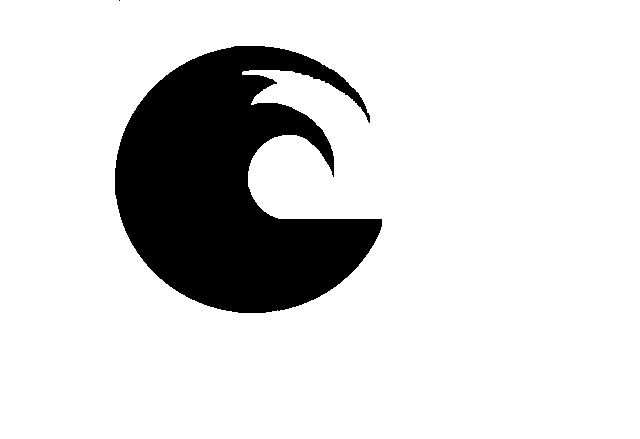 UNIVERSIDAD NACIONALDE MAR DEL PLATA.  .  .  .  .  .  .  .  .  .  .  .  .   .  Secretaría de Ciencia y TecnologíaPROYECTOS DE INVESTIGACIÓN2019 - 20201 - IDENTIFICACIÓN PROYECTO8. AVAL DE LA(s)  UNIDAD(es) ACADÉMICA(s)UNIDAD ACADÉMICA	DESCRIPCIÓN DEL PROYECTO DE INVESTIGACIÓNSE DESCRIBIRÁ EL PROYECTO DE INVESTIGACIÓN SEGÚN EL SIGUIENTE INSTRUCTIVO, EN NO MÁS DE 6 PÁGINAS TAMAÑO A4, CON INTERLINEADO SIMPLE Y TAMAÑO DE LETRA NO MENOR AL DEL PRESENTE FORMULARIO (TAMAÑO 11). 1. DENOMINACIÓN  DEL PROYECTO: …………………………………………………………………….………………………………………………………………………………………………………………......2. ORIGEN, ANTECEDENTES DE  , PUBLICACIONES propias (ver cuadro adjunto) del Grupo en relación al Proyecto en los últimos cinco años y grado de avance cuando el proyecto forma parte de una investigación ya iniciada.3.  HIPÓTESIS: si correspondiese4. OBJETIVOS: Indicar resultados y metas parciales a cumplir, mediante la concreción del plan de actividades que se presenta y la transferencia de los resultados esperados en el contexto de lo expresado en el punto 2. Explicitar los productos de investigación que se espera publicar dentro de los primeros 6 meses posteriores a la concreción del plan de actividades que se presenta.5. MÉTODOS Y TÉCNICAS A EMPLEAR: Describir en correspondencia con los objetivos específicos, indicando las alternativas evaluadas y la justificación de los procedimientos y técnicas adoptadas.6. CRONOGRAMA: Descripción de las actividades y tareas a desarrollar para alcanzar los objetivos generales y particulares.7. INFRAESTRUCTURA DISPONIBLE: indicar las instalaciones, materiales, instrumentos, equipamiento y fuentes de información científica, existentes en  al momento de la presentación del proyecto que se prevén afectar al desarrollo del mismo.8. EVALUACIÓN ANTERIOR: incluir la evaluación realiza a una versión similar del este Proyecto de Investigación por una institución (Universidad, CIC, CONICET, INTA, etc.)9. PROYECCIÓN: Probables aportes de los resultados. Avance del conocimiento científico en el área. Impacto de los resultados (científicos, económico, social, ambiental y transferencia).10. COOPERACIÓN INTERINSTITUCIONAL: Indicar si hubiera convenios firmados en relación al proyecto de investigación (ordenanza y fecha), o convenios a establecer (fecha tentativa de concreción). Describir, cuando estuvieran planificados, otros mecanismos de vinculación para la transferencia de resultados de la investigación.11. FORMACIÓN DE RECURSOS HUMANOS: Indicar los proyectos de becas de investigación o de tesis de grado y de postgrado vinculados directamente al desarrollo del proyecto:Denominación del Plan de Beca o Tesis.Nombre y Apellido.Tipo de Beca.Institución a la que pertenece el becario.Período de la beca.Carrera de post-grado que cursa.Especificar otros miembros del grupo, que considere investigadores en formación.12. ASPECTO ÉTICO¿Usted considera que la propuesta o plan de trabajo además de ser evaluado desde el punto de vista académico debe ser analizado desde el punto de vista ético o de seguridad?		Marque con una X, según corresponda:¿La  propuesta comprende algunos de los objetos y usos identificados en la investigación humana?Si alguna de las respuestas anteriores es sí, excepto la de estudios de comunidades aborígenes, indique si dispone de informes del Comité Ético o de Bioética de  AL ÍTEM 2 DE PRODUCCIÓN  DE LOS INTEGRANTES  DEL PROYECTO RELACIONADA CON  PROYECTO (últimos 5 años)1. Publicaciones en revistas con referato que figuren en el Science Citation Index (Incluir:  Autor/es, Título del artículo, Nombre de , Volumen, Páginas, Año de edición, Código de ISBN – ISSN) 2. Publicaciones en revistas con referato que no figuren en el Science Citation Index (Incluir: Autor/es, Título del artículo, Nombre de , Volumen, Páginas, Año de edición, Código de ISBN – ISSN)3. Libros (Incluir:Autor/es, Título, Editor, Tipo de Edición, Año de edición, Código de ISSN/ISBN, Lugar de edición, Fecha de edición, N° Reg. Propiedad Intelectual, Titular  del Registro)4. Capitulos de libros (Incluir: Autor/es, Título, Capítulos, Editor, Tipo de Edición, Año de edición, Código de ISSN/ISBN, Lugar de edición, Fecha de edición)5. Presentaciones a Reuniones Cientíenficas (Incluir: Autor/es, Título de la ponencia, Nombre del Evento, Carácter del Evento, Fecha del Evento, Lugar del Evento, Publicado en Actas, N° de Volumen, N° de Páginas, Año)	a)  Nacionales	b)  Internacionales6. Publicaciones en revistas sin referato (Incluir: Autor/es, Título del artículo, Nombre de la revista, Volumen, Páginas, Año de edición, N° Reg. Propiedad Intelectual, Lugar de Edición)1. UNIDAD ACADÉMICA…………………………………………………………………………………….2.  DENOMINACIÓN DEL PROYECTO:……………………………………….…………………………………....…………..………………………………………………………………………………………............….Palabras claves: ………………………………………………………………………………………………….3.  NACT (OCA u OCS de constitución del NACT)...........................................………………………………4.  Área de conocimiento:- Disciplina:………………………………..- Especialidad:…………………………….4.1. Tipo de investigación (tildar lo que corresponda)Básica          ⁪Aplicada      ⁪Desarrollo    ⁪5. Indicar si el proyecto forma parte de un Programa. Especificar Programa6.  FECHA DE INICIACIÓN:             FECHA DE FINALIZACIÓN (*):  7. Costo total, fuentes de financiamiento externo (sintéticamente)8. Nómina, dedicación y categoría de Incentivos de investigadores y del personal de apoyo (ver hoja aparte).2.-. DESCRIPCIÓN RESUMIDA DEL PROYECTO  (máximo 200 palabras): 3. DIRECTOR: adjuntar curriculum Apellido(s) y Nombre(s):……….…………………………..…………………………………..………………Documento de Identidad (Tipo y Nº):…………………………………………………………………………..Institución a la que pertenece:…………………………………… Categoría de Incentivos:…………………..Área de conocimiento, disciplinaria o interdisciplinaria: ………………………………………………………4. CO-DIRECTOR: adjuntar curriculumApellido(s) y Nombre(s):……….…………………………..…………………………………..……………….Documento de Identidad (Tipo y Nº):…………………………………………………………………………...Institución a la que pertenece:…………………………………… Categoría de Incentivos:……………………Área de conocimiento, disciplinaria o interdisciplinaria: ………………………………………………………..5. NÚMERO DE PERSONAS QUE INTERVIENEN EN EL PROYECTO:  adjuntar curriculum abreviado de los investigadores (últimos 5 años)Investigadores formados:Investigadores en formación:      Personal de apoyo:    PERSONAL (incluyendo al Director y Co-Director)    PERSONAL (incluyendo al Director y Co-Director)    PERSONAL (incluyendo al Director y Co-Director)    PERSONAL (incluyendo al Director y Co-Director)    PERSONAL (incluyendo al Director y Co-Director)    PERSONAL (incluyendo al Director y Co-Director)    PERSONAL (incluyendo al Director y Co-Director)Apellido(s) y nombre(s)Cargo y dedicaciónCategoría de Investigador (Incentivos)InstituciónDed.al Proy.hs./sem.Funciones a cumplir FIRMA6. TÍTULO DEL PROYECTO EN INGLÉS:…………………….………………….......…..............…………..………..……………………………………………………………………………………………………………….........….………………………………………………………………………………………………………………Palabras claves en Inglés: ………………………………………………………………………………..7. RESUMEN DEL PROYECTO EN INGLÉS  (no más de 200 palabras): SINOSINOEstudios farmacológicos y tecnológicos:Estudios clínicos, quirúrgicos y básicos:Estudios epidemiológicos, sociales y psicológicos:Uso del equipamiento médico:Uso del equipamiento de diagnóstico por imágenes y de radiación:Uso de historias clínicas:Uso de muestras biológicas:Estudios de comunicaciones aborígenes:  (ver Ley 25.517)